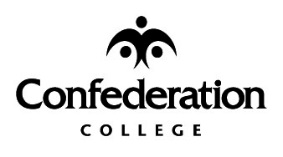 Thunder Bay CampusJoint Health & Safety CommitteeDate:September 27, 2021Thunder Bay CampusJoint Health & Safety CommitteeMeeting #:31Present:R. Gould, J. Pohjolainen, M. Rozic, A. Veneruzzo, L.Prystanski, J.Willcott, J. Kantola, S. Robinson, M.Scarcello, J.Conrad, Regrets:   M.Dorval, M.Bunn, C.Grenke, T.Post, T.WrightR. Gould, J. Pohjolainen, M. Rozic, A. Veneruzzo, L.Prystanski, J.Willcott, J. Kantola, S. Robinson, M.Scarcello, J.Conrad, Regrets:   M.Dorval, M.Bunn, C.Grenke, T.Post, T.WrightNext Meeting:December 2021ItemDescriptionAction ByTime Line1Review and Approval of Agenda – Sept 27J.Willcott & R.Gould2Review & Approval of Minutes May 31, 2021J.Kantola & M.Rozic3Business Arising3aConstruction Update – R.GouldLecture Theatre – 95% of asbestos has been removedNo safety issues have arisenNew ramp construction on the exterior of the Shuniah building is taking placeInside they are reframing and extending the stage and completing electrical work Project is delayed due to late delivery of acoustical panelsLooking to be complete in late February or early March 2022The four roofs being re-roofed are 95% complete. There has been a delay due to the lack of rubber roof membranes. These should be received by the end of October. Sibley Hall renovation – conference centre and NEW offices is just finishing up.  NEW will be moving into the space soon. This renovated area includes gender inclusive washrooms.Contract Training moving into where NEW was in Shuniah Building (ground level, exterior door)Ryan Hall windows were replaced starting in July. Some unexpected asbestos found, removed and window install is now complete.3bCOVID-19 – M.RozicTask Force Update – Covid Training/Areas OpeningPlexi-Glass/SignageScreening & App UpdateHealth & Safety ConcernsTask Force UpdateCovid-19 training has been updated. Task Force members reviewed, and some changes were made. Added more information regarding vaccines.After some discussion with the Task Force, the Staff Lounge has reopened Some moving around of furniture to ensure physical distancing and cleaning supplies added. Staff Lounge will be open from 8:30 am – 5:00 pm without a fob (door unlocked).Screening UpdateEveryone attending campus is required to upload proof of vaccination to the app. Screeners will be present at all buildings checking vaccination passports. Rapid Antigen TestingOak Medical was giving a green card that indicated testing. A digital QR code can now be displayed on your phone. Oak Medical will still provide the green card if need be. Rapid antigen testing ends November 1, 2021, unless a medical or religious exemption has been approved.Safe Campus App UpdateThe app can tell us how many people have uploaded vaccination information but does not decipher between constituency groups. Health & Safety ConcernsThe College no longer is responsible for contact tracing and is no longer required to keep track of who is on campus. No medical or religious exemptions have been approved as of this time. Mike is requesting Guarda employees wear identifying clothing to show they are security staff. Certified security officers are in uniform, non-certified staff are in plain clothes at the moment. JHSC committeeJ.Willcott4Standing Items4aHeath, Safety & Environment Update/Lead Testing ACE Ryan Hall windows have been installed. Asbestos found and removed safely.Annual asbestos audit and management plan has been reviewed.Facilities staff will participate in a full day of training on October 14, 2021. Computer Services, IT staff also invited to attend as they do run cables in buildings. Training to be repeated every 3 years, in between years, training refreshers will be available via Safety HubFit testing has or will take place for employees that could potentially be exposed to asbestosLead Testing – ACE Testing to take place every 6 monthsLast test conducted was well below guideline of 26.9. Highest reading in one of the hanger rooms was 3.3 which is very lowNon-lead operation areas, guideline is 4.3 and highest reading was 1.9Next test is scheduled for December 20214bTraining UpdateDesignated First Aiders TrainingKantech Training and Access UpdateDesignated First AidersNeed to review our current list of designated first aiders trained and work towards complianceClasses will be smaller due to physical distancing requirementsCourse to take place in October. If anyone needs updated training or will soon expire let Mike know. Recertification for non-expired is 1 day (8 hours)Recertification for expired is 2 days (8 hours/day)M.Scarcello asked if a 2-day class could be stretched over a week time span. Mike will check with St. John’s Ambulance to see if this can be done.Kantech Training UpdateJ. Conrad to be trained Sept 27 & 28 on the systemPilot program will start at ACEHoping to be fully operation for Sept 2022Access groups are students, part time, full time, faculty, administration, and student employeesCan have start and end dates for access – can give access to a door once, if need beAccess Request form will be created and available via DocuSignSecurity can remotely open a door if someone needs access to a certain area.4cExternal InspectionsESA ReportRobin reviewed ESA reports – no inspectors on site since Feb 2021Recently inspector has retired and new one will be coming to townNo outstanding items.4dWorkplace Injuries ReportMike outlined report Allison suppliedJan 1 – Sept 2021 catchment datesCompensable injuries low for 2021 as there was not a lot of people on campus for ½ the yearS. Robinson - Because of covid people are working from home. Are people to report incidents that occur at home. M. Rozic is not sure if HR is tracking if people have injured themselves working from home.M. Scarcello – when the College sees these kinds of injuries do they look at health promoting behaviours – i.e. posture, promoting use of fitness facilities, make our bodies stronger. M. Rozic, this happens more in the winter months, we do promote proper footwear and walking, College provides fitness centre discount to staff. 4eWorkplace Inspections ReportStatus for 2020/2021 yearApproximately 16 work orders are currently open.September inspections are tight and need to be done before the end of the month, this serves as your reminder to complete inspections before month’s end. R. Gould if issues are safety and facilities related send an email to Facilities and let them know of the of issue. You do not need to wait for a safety inspection to take place to report an issue. J. Conrad – there was hesitancy on what was deemed essential for the time we were absent during Covid, these requests are being addressed.  Mike Rozic5New Business5aH&S Boards, Eye Wash, Extinguishers, etc.Eye wash stations inspected monthly by plumber on staffIf you see any not signed off, please let Mike knowFire Extinguishers, we had a new company complete yearly inspections. If you have one that does not have a new tag, let Mike know immediately.Sanitizer stations, cleaning staff are responsible for checking levels and filling. Let Facilities know if any require filling.  Fogging is still taking place twice per week, Sunday, and Thursdays in common areasCleaning@confederationcollege.ca please let them know if there are any areas that need attentionFire Extinguishers are located in areas of higher risk, not necessarily in every classroom. We have more than is required by code. If you feel there are areas that require extinguishers, please let Mike know. 5bFirst Aid/Bandaid StationsBandaid stations have been replenished. Security is responsible for filling stations when there is not a student with the Public Safety department. 5cStudent HiresPublic Safety has posted for 3 student positions. 1 Campus Response and 2 Health & Safety positions. If anyone has a student they would be willing to share with Public Safety, please let Mike or John know.5d Workload Concerns- Mental Health Concerns - John WillcottJohn shared that certain areas of the College are dealing with changes due to Covid more than others. Many new requirements cause an instant and immediate increase in workload for some positions. Recommending to have a standing item on the agenda for workload challengesMike agrees. Covid has changed the scope of many people’s jobs and it is good for us to have a forum to discuss. Add to Standing Items – Covid Concerns????Mike S & Steve brought forward a concern regarding Ministry guidelines. What about faculty that are not comfortable with guidelines? Need to have a space where we can discuss concerns and issues staff bring forwardAdd to next agenda (March 2022)Steve wondered if as a committee we can make a recommendation to Sr Team that staff would like to have discussions about collective issues. Does not feel there is adequate representation from all parties when making decisions. Mike indicated he would gladly bring recommendations to Sr Team and/or departments as long as all are on board with the recommendation. If any employee has concerns, they should bring them forward to their Dean/Manager/Supervisor. Issues need to be address through direct reporting before it is brought to Sr Team.For our March 2022 meeting please come up with some ideas on how we can deal with these kinds of situations before Mike brings concerns to Sr Team. We do not like to hear that staff feel uncomfortable going to their direct manager with a concern. Mike/Sue 5eHealth & Safety Hazards – Steve Robinson & Michael ScarcelloMichael.S & Steve brought forward concerns about faculty not being consulted with regards to returning to classrooms for the fall semester. Is there a better way to ensure all constituents are consulted in a timely manner?Letter from faculty – Mike Rozic may have copy – would it be an appendix to these minutes???Steve indicated a number of faculty are not comfortable with the no physical distancing being required. Faculty take issue with the fact that this was implemented with no opportunity for discussion. We need to listen to the people that are feeling unsafe.Mike shared that we have to bring actual concerns backed up with examples to Sr Team. We cannot just bring statements of people feeling unsafe. Steve shared that faculty have brought concerns about lack of physical distancing to their union repsMike shared that if faculty/staff/students are not comfortable with the way a classroom is set up, that is a health and safety concern. If faculty members are not at the table for decision making, this is not a health and safety concern, it is a union-management concern, perhaps to be brought up at the AUCC table. Robin shared that things happened very quickly at the government/ministry level. Mandates were/are communicated with very little time to implement or choice in the situations. The College has done the best it can with the timelines it was given and the workload involved in making things work. Michael S indicated he would ask the Union president to follow up with concrete examples. The College shared that they were awaiting directive from the Ministry on the Friday before the Labour Day weekend and start of the school year. Direction was provided Friday afternoon. The College had a very short turn around time to implement any requirements.The Academic Union appreciates the College’s effort in the quick turn around and implementing the required changes. The College shared that classrooms were inspected and set up with the appropriate number of desks to ensure social distancing according to Ministry standards/requirements. Faculty members can request an inspection of the classroom/space if they are not feeling comfortable. Additional cleaning can be requested. The Academic Union shared that the work the Public Safety department has done has been great. There is a great working relationship between him and his department’s Dean. Ultimately, faculty want to be included in the decisions around classrooms and distancing requirements. Mike indicated we could convene an additional JHSC meeting the 2nd week of October. He requested attendees come with examples and recommendations. The Academic Union shared that they are proud of the way the College has handled the Covid-19 situation.6Next MeetingOctober 14, 2021 @ 11:00 am – continuation of this meetingDecember 17, 2021 - next committee meeting 7Adjournment12:34 pm 